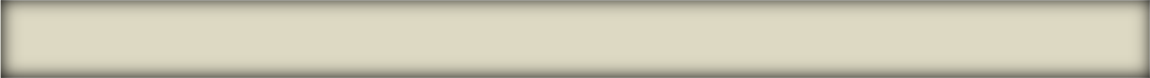 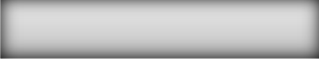 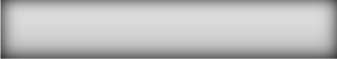 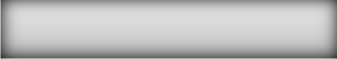 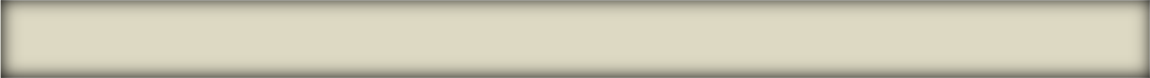 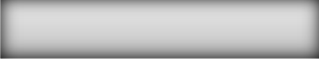 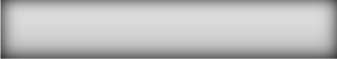 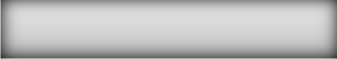 Exercice 1: 1pointsRelier par une flèche chaque grandeur , par son unité dans le système international:1Exercice 4: 4points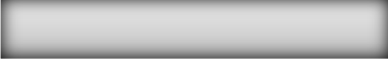 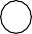 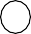 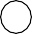 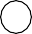 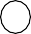 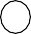 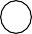 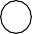 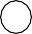 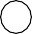 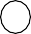 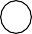 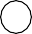 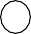 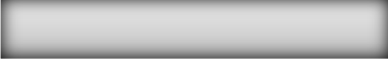 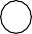 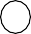 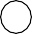 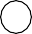 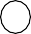 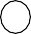 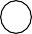 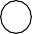 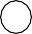 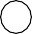 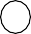 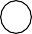 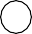 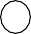 L’exercice comporte des questions à choix multiples (QCM). Cocher la bonne réponseDonnées: M(H)= 1 g.mol1  ; M(C)= 16 g.mol1La masse molaire du butane C4H10 est:M(C4H10)= 17 .g.mol1	;	M(C4H10)= 26 g.mol1	;	M(C4H10)= 74 g.mol1 .Une solution de volume V=60m𝒍 contient une quantité de matière n=3.10-2mo𝒍 d’acide chlorhydriqueLa concentration molaire de cette solution est :C= 5.10-4mol/𝒍	;	C= 5.10-1mol/𝒍	;	C=1,8 mol/𝒍 .Donnée: M(Cu)= 63 , 54 g.mol1La quantité de matière contenue dans un échantillon de cuivre de masse m=635,4g est:n(Cu)= 10mol	;	n(Cu)=10-1 mol	;	n(Cu)=4,03.104mol.Donnée: la constante d’Avogadro NA = 6,023.1023 mol-1.Le nombre d’atomes de Fer contenu dans un échantillon de quantité de matière n=2mol est:N= 3,23.10-24	;	N=3,011.1023	;	N=1,20.1024 .Donnée:le volume molaire Vm=24 𝒍.mol-1. La quantité de matière de dioxyde de carbone CO2 contenue dans un volume V=240m𝒍 de ce gaz est :n(CO2)=5,76.103 mol	;	n(CO2)= 10 mol	;	n(CO2)=1.10-2 mol .Donnée:la constante universelle des gaz parfaits R=8,314(SI).La quantité de matière contenue dans un volume V=100ml de dihydrogène H2 à une températureT=298K et pression P=1bar est:n=4,14.10-2 mol	;	n=4,14.10-3 mol	;	n=4,14.10-5 mol .7- Données :à 25°C, λ(Cl-)=7,63.10-3 S.m2.mol-1 ; λ(K+)=7,35.10-3 S.m2.mol-1.La conductivité d’une solution de chlorure de potassium (K++Cl-) de concentration C=2.10-1 mo𝒍/𝒍 est :𝝈 =2,996.10-3 S	;	𝝈 =2,996 S/m	;	𝝈 =2,996.10-3 S/m.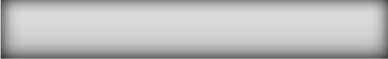 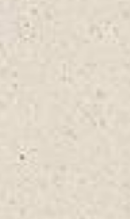 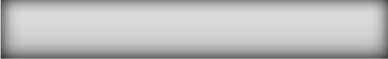 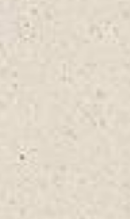 2Lycée: Abi Dar ElrifariLa note:	/20Durée :1h00minniveau : 2BAC BIOFLa note:	/20Durée :1h00minniveau : 2BAC BIOFLa note:	/20Nom et prénom :Prof : LIBZAR MAROUANELa note:	/20Nom et prénom :La grandeurL’unité internationaleDensité d	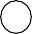      m3Masse volumique 𝜌	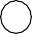      PaPression P	                 Sans unité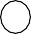 Volume V	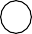   Kg/m3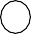 Exercice 5 : 4 pointsExercice 5 : 4 pointswww.Extraphysics.comwww.Extraphysics.comwww.Extraphysics.comwww.Extraphysics.comwww.Extraphysics.comwww.Extraphysics.comwww.Extraphysics.com1.Compléter le tableau d’avancement suivant: (2pt)1.Compléter le tableau d’avancement suivant: (2pt)1.Compléter le tableau d’avancement suivant: (2pt)1.Compléter le tableau d’avancement suivant: (2pt)1.Compléter le tableau d’avancement suivant: (2pt)1.Compléter le tableau d’avancement suivant: (2pt)1.Compléter le tableau d’avancement suivant: (2pt)1.Compléter le tableau d’avancement suivant: (2pt)1.Compléter le tableau d’avancement suivant: (2pt)La réaction chimiqueLa réaction chimiqueLa réaction chimique𝟐−	−	𝟐-𝑺𝟐𝑶𝟖	+	2𝑰	→	𝑰𝟐	+  2𝑺𝑶𝟒𝟐−	−	𝟐-𝑺𝟐𝑶𝟖	+	2𝑰	→	𝑰𝟐	+  2𝑺𝑶𝟒𝟐−	−	𝟐-𝑺𝟐𝑶𝟖	+	2𝑰	→	𝑰𝟐	+  2𝑺𝑶𝟒𝟐−	−	𝟐-𝑺𝟐𝑶𝟖	+	2𝑰	→	𝑰𝟐	+  2𝑺𝑶𝟒𝟐−	−	𝟐-𝑺𝟐𝑶𝟖	+	2𝑰	→	𝑰𝟐	+  2𝑺𝑶𝟒L’état du systèmeL’avancement de la réactionL’avancement de la réactionLa quantité de matière en molLa quantité de matière en molLa quantité de matière en molLa quantité de matière en molLa quantité de matière en molEtat initial0023En cours𝒙𝒙Etat Final𝒙max𝒙max2.Trouver le réactif limitant et conclure 𝒙max. (1pt)………………………………………………………………………………...............................................................................................................................................................................................................................................................………………………………………………………………………………………………………………………………………………………………….………………………………………………………………………………………………………………………………………………………………….. 3.Donner le bilan de la matière. (1pt)…………………………………………………………………………………………………………………………………………………………………..…………………………………………………………………………………………………………………………………………………………………..………………………………………………………………………………………………………………………………………………………………….2.Trouver le réactif limitant et conclure 𝒙max. (1pt)………………………………………………………………………………...............................................................................................................................................................................................................................................................………………………………………………………………………………………………………………………………………………………………….………………………………………………………………………………………………………………………………………………………………….. 3.Donner le bilan de la matière. (1pt)…………………………………………………………………………………………………………………………………………………………………..…………………………………………………………………………………………………………………………………………………………………..………………………………………………………………………………………………………………………………………………………………….2.Trouver le réactif limitant et conclure 𝒙max. (1pt)………………………………………………………………………………...............................................................................................................................................................................................................................................................………………………………………………………………………………………………………………………………………………………………….………………………………………………………………………………………………………………………………………………………………….. 3.Donner le bilan de la matière. (1pt)…………………………………………………………………………………………………………………………………………………………………..…………………………………………………………………………………………………………………………………………………………………..………………………………………………………………………………………………………………………………………………………………….2.Trouver le réactif limitant et conclure 𝒙max. (1pt)………………………………………………………………………………...............................................................................................................................................................................................................................................................………………………………………………………………………………………………………………………………………………………………….………………………………………………………………………………………………………………………………………………………………….. 3.Donner le bilan de la matière. (1pt)…………………………………………………………………………………………………………………………………………………………………..…………………………………………………………………………………………………………………………………………………………………..………………………………………………………………………………………………………………………………………………………………….2.Trouver le réactif limitant et conclure 𝒙max. (1pt)………………………………………………………………………………...............................................................................................................................................................................................................................................................………………………………………………………………………………………………………………………………………………………………….………………………………………………………………………………………………………………………………………………………………….. 3.Donner le bilan de la matière. (1pt)…………………………………………………………………………………………………………………………………………………………………..…………………………………………………………………………………………………………………………………………………………………..………………………………………………………………………………………………………………………………………………………………….2.Trouver le réactif limitant et conclure 𝒙max. (1pt)………………………………………………………………………………...............................................................................................................................................................................................................................................................………………………………………………………………………………………………………………………………………………………………….………………………………………………………………………………………………………………………………………………………………….. 3.Donner le bilan de la matière. (1pt)…………………………………………………………………………………………………………………………………………………………………..…………………………………………………………………………………………………………………………………………………………………..………………………………………………………………………………………………………………………………………………………………….2.Trouver le réactif limitant et conclure 𝒙max. (1pt)………………………………………………………………………………...............................................................................................................................................................................................................................................................………………………………………………………………………………………………………………………………………………………………….………………………………………………………………………………………………………………………………………………………………….. 3.Donner le bilan de la matière. (1pt)…………………………………………………………………………………………………………………………………………………………………..…………………………………………………………………………………………………………………………………………………………………..………………………………………………………………………………………………………………………………………………………………….2.Trouver le réactif limitant et conclure 𝒙max. (1pt)………………………………………………………………………………...............................................................................................................................................................................................................................................................………………………………………………………………………………………………………………………………………………………………….………………………………………………………………………………………………………………………………………………………………….. 3.Donner le bilan de la matière. (1pt)…………………………………………………………………………………………………………………………………………………………………..…………………………………………………………………………………………………………………………………………………………………..………………………………………………………………………………………………………………………………………………………………….2.Trouver le réactif limitant et conclure 𝒙max. (1pt)………………………………………………………………………………...............................................................................................................................................................................................................................................................………………………………………………………………………………………………………………………………………………………………….………………………………………………………………………………………………………………………………………………………………….. 3.Donner le bilan de la matière. (1pt)…………………………………………………………………………………………………………………………………………………………………..…………………………………………………………………………………………………………………………………………………………………..………………………………………………………………………………………………………………………………………………………………….